ТЕРРИТОРИАЛЬНАЯ ИЗБИРАТЕЛЬНАЯ КОМИССИЯ ЕТКУЛЬСКОГО РАЙОНАРЕШЕНИЕс. ЕткульВ соответствии со статьей 26 Федерального Закона от 12 июня 2002 года № 67-ФЗ «Об основных гарантиях избирательных прав и права на участие в референдуме граждан Российской Федерации», руководствуясь постановлением избирательной комиссии Челябинской области от 14 июня 2022 года № 13/427-7 «О Примерном Календарном  плане мероприятий по подготовке  и  проведению муниципальных выборов в Челябинской области в единый день голосования 11 сентября 2022 года»,  территориальная избирательная комиссия Еткульского района, на которую в соответствии с постановлением избирательной комиссии Челябинской области № 11/187-7 от 19 мая 2022 года возложено исполнение полномочий по подготовке и проведению выборов в органы местного самоуправления, местного референдума на территории Еткульского муниципального района Челябинской области, РЕШАЕТ:1. Утвердить календарный план мероприятий по подготовке и проведению выборов главы Еманжелинского сельского поселения, дополнительных выборов депутатов Советов депутатов Бектышского сельского поселения по одномандатным избирательным округам № 4, № 7, Еманжелинского сельского поселения по одномандатному избирательному округу № 11, Лебедевского сельского поселения по одномандатному избирательному округу № 6, Печенкинского сельского поселения по одномандатному избирательному округу №10, назначенных на 11 сентября 2022 года.2. Направить настоящее решение в избирательную комиссию Челябинской области для размещения в информационно-телекоммуникационной сети «Интернет».3. Контроль за исполнением настоящего решения возложить на секретаря территориальной избирательной комиссии Еткульского района Шуховцеву О.В.КАЛЕНДАРНЫЙ ПЛАНмероприятий по подготовке и проведению выборов главы Еманжелинского сельского поселения, дополнительных выборов депутатов Советов депутатов Бектышского сельского поселения по одномандатным избирательным округам № 4, № 7, Еманжелинского сельского поселения по одномандатному избирательному округу № 11, Лебедевского сельского поселения по одномандатному избирательному округу № 6, Печенкинского сельского поселения по одномандатному избирательному округу №10День голосования -  11 сентября 2022 года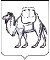 17 июня 2022 года№ 36/176-5Об утверждении календарного плана мероприятий по подготовке и проведению муниципальных выборов на территории Еткульского района в единый день голосования 11 сентября 2022 года Председатель комиссии                                                    Т.А. Шилова                                                    Т.А. Шилова                                                    Т.А. ШиловаСекретарь комиссииО.В. ШуховцеваО.В. ШуховцеваО.В. ШуховцеваУтвержденрешением территориальной избирательной комиссии Еткульского района          от 17 июня 2022 года № 36/176-5№п. п.Содержание мероприятияСрокиисполненияИсполнителиI. НАЗНАЧЕНИЕ ВЫБОРОВI. НАЗНАЧЕНИЕ ВЫБОРОВI. НАЗНАЧЕНИЕ ВЫБОРОВI. НАЗНАЧЕНИЕ ВЫБОРОВ1Принятие решения о назначении выборов 15 июня 2022 годаСовет депутатов Еманжелинского сельского поселения, территориальная избирательная комиссия Еткульского района2Официальное опубликование решения о назначении выборов в средствах массовой информации  17 июня 2022 годаСовет депутатов Еманжелинского сельского поселения, территориальная избирательная комиссия Еткульского районаII. ИЗБИРАТЕЛЬНЫЕ УЧАСТКИ. СПИСКИ ИЗБИРАТЕЛЕЙII. ИЗБИРАТЕЛЬНЫЕ УЧАСТКИ. СПИСКИ ИЗБИРАТЕЛЕЙII. ИЗБИРАТЕЛЬНЫЕ УЧАСТКИ. СПИСКИ ИЗБИРАТЕЛЕЙII. ИЗБИРАТЕЛЬНЫЕ УЧАСТКИ. СПИСКИ ИЗБИРАТЕЛЕЙ3Представление сведений о зарегистрированных избирателях в территориальную избирательную комиссию для составления списков избирателейПосле назначения дня голосования, но не позднее 12 июля 2022 годаГлава администрации Еткульского муниципального района4Информирование территориальной избирательной комиссии об изменениях в ранее представленных сведениях об избирателяхЕженедельно со дня представления сведений, а за 10 и менее дней до дня голосования - ежедневноГлава администрации Еткульского муниципального района5Опубликование списков избирательных участков с указанием их границ и номеров, мест нахождения участковых избирательных комиссий и помещений для голосованияНе позднее 1 августа 2022 года(не позднее чем за 40 дней до дня голосования)Глава администрации Еткульского муниципального района6Составление списков избирателей отдельно по каждому избирательному участкуНе позднее 30 августа 2022 года(не позднее чем за 11 дней до дня голосованияТерриториальная избирательная комиссия Еткульского района7Передача первого экземпляра списков избирателей соответствующим участковым избирательным комиссиямНе позднее 31 августа 2022 года(не позднее чем за 10 дней до дня голосования)Территориальная избирательная комиссия Еткульского района8Представление избирателям списков избирателей для ознакомления и дополнительного уточненияС 31 августа 2022 года и до окончания времени голосованияУчастковые избирательные комиссии9Уточнение списков избирателейПосле получения списков избирателей из территориальной избирательной комиссии и до окончания времени голосованияУчастковые избирательные комиссии10Направление в территориальную либо участковые избирательные комиссии сведений об избирателях для уточнения списка избирателейС 31 августа 2022 года (за 10 и менее дней) ежедневноИзбирательная комиссия Челябинской области, Управление по вопросам миграции ГУ МВД России по Челябинской области, орган записи актов гражданского состояния, военный комиссар, глава администрации муниципального образования, командир воинской части, руководители военной профессиональной образовательной организации, суды11Предоставление в участковую избирательную комиссию личного письменного заявления о включении в список избирателей на избирательном участке, определенном решением территориальной избирательной комиссиейС 31 августа 2022 года и не позднее, чем в день голосования  11 сентября 2022 годаИзбиратели, не имеющие регистрации по месту жительства в пределах Российской Федерации, 
но зарегистрированные 
по месту временного пребывания на территории муниципального образования 12Рассмотрение заявлений избирателей о включении в список избирателей, о любой ошибке или неточности в сведениях о них, внесенных в список избирателейВ течение 24 часов с момента обращения, а в день голосования - в течение 2-х часов с момента обращения, но не позднее момента окончания голосованияУчастковые избирательные комиссии13Оформление отдельных книг списка избирателей (в случае разделения списка на отдельные книги)Не позднее10 сентября 2022 года(не позднее дня, предшествующего дню голосования)Участковые избирательные комиссии14Подписание выверенного и уточненного списка избирателей и его заверение печатью участковой избирательной комиссииНе позднее чем в 18.00 по местному времени10 сентября 2022 года(не позднее дня, предшествующего дню голосования)Председатели, секретари участковых избирательных комиссийIII. ИЗБИРАТЕЛЬНЫЕ КОМИССИИIII. ИЗБИРАТЕЛЬНЫЕ КОМИССИИIII. ИЗБИРАТЕЛЬНЫЕ КОМИССИИIII. ИЗБИРАТЕЛЬНЫЕ КОМИССИИ15Приостановление полномочий членов избирательных комиссий, участвующих в подготовке и проведении выборов, -  в случае наступления обстоятельств, указанных в подпунктах «ж», «к» и «л» пункта 1 статьи 29    ФЗ-67Со дня наступления указанных обстоятельствИзбирательная комиссия, в отношении члена которой действует указанное обстоятельствоIV.ИЗБИРАТЕЛЬНЫЕ ОБЪЕДИНЕНИЯIV.ИЗБИРАТЕЛЬНЫЕ ОБЪЕДИНЕНИЯIV.ИЗБИРАТЕЛЬНЫЕ ОБЪЕДИНЕНИЯIV.ИЗБИРАТЕЛЬНЫЕ ОБЪЕДИНЕНИЯ16Подготовка и направление запроса в Управление Министерства юстиции РФ по Челябинской области о политических партиях, их региональных отделениях, имеющих право принимать участие в выборах в качестве избирательного объединенияВ день принятия решений о назначении выборовТерриториальная избирательная комиссия Еткульского района17Опубликование в газете и размещение на сайте в сети «Интернет» списка политических партий, их региональных отделений, имеющих право принимать участие в выборах в качестве избирательного объединенияНе позднее чем через три дня со дня официального опубликования решения о назначении выборовУправление Министерства юстиции РФ по Челябинской области18Направление в территориальную избирательную комиссию     Еткульского района списка политических партий, их региональных отделений, имеющих право принимать участие в выборах в качестве избирательных объединенийНе позднее чем через три дня со дня официального опубликования решения о назначении выборовУправление Министерства юстиции РФ по Челябинской области19Извещение территориальной избирательной комиссии Еткульского района о проведении мероприятий, связанных с выдвижением кандидатовНе позднее, чем 
за один день 
до проведения мероприятия при его проведении в пределах населенного пункта, в котором расположена избирательная комиссия, и не позднее, чем за три дня до проведения мероприятия при его проведении за пределами указанного населенного пунктаИзбирательные объединенияV.ВЫДВИЖЕНИЕ  И  РЕГИСТРАЦИЯ  КАНДИДАТОВV.ВЫДВИЖЕНИЕ  И  РЕГИСТРАЦИЯ  КАНДИДАТОВV.ВЫДВИЖЕНИЕ  И  РЕГИСТРАЦИЯ  КАНДИДАТОВV.ВЫДВИЖЕНИЕ  И  РЕГИСТРАЦИЯ  КАНДИДАТОВ20Самовыдвижение кандидатов Не позднее чем через 20 дней со дня официального опубликования решения о назначении выборов до 18 часов по местному времениГраждане РФ, обладающие пассивным избирательным правом21Выдвижение кандидатов избирательными объединениямиНе позднее чем через 20 дней со дня официального опубликования решения о назначении выборов до 18 часов по местному времениИзбирательные объединения22Представление в окружную избирательную комиссию документов на выдвижение при самовыдвижении кандидатов  Не позднее чем через 20 дней со дня официального опубликования решения о назначении выборов до 18 часов по местному времениКандидаты23Представление в окружную избирательную комиссию, заявления о согласии баллотироваться по соответствующему избирательному округу и иных документовНе позднее чем через 20 дней со дня официального опубликования решения о назначении выборов до 18 часов по местному времениКандидат, выдвинутый избирательным объединением24Выдача кандидату письменного подтверждения о приеме документов В день поступления соответствующих документовТерриториальная избирательная комиссия Еткульского района25Предоставление ответа на обращение территориальной избирательной комиссии о проверке достоверности сведений о кандидатахВ течение 10 дней; 
сведений о размере 
и об источниках 
доходов кандидатов, 
об имуществе, принадлежащем кандидатам на праве собственности, о вкладах в банках, ценных бумагах
- в течение 20 днейЗа 10 и менее дней 
до дня голосования 
- в срок, установленный избирательной комиссиейУФНС России 
по Челябинской областиУправление Росреестра
по Челябинской области ГУ МВД России
по Челябинской областиУГИБДД ГУ МВД России по Челябинской областиУчебные заведения26Принятие решения о регистрации уполномоченных представителей кандидатов по финансовым вопросам В трехдневный срок с момента представления документовТерриториальная избирательная комиссия Еткульского района27Сбор подписей в поддержку выдвижения кандидата путем проставления подписи в подписном листеСо дня, следующего за днем уведомления о выдвижении кандидата, со дня оплаты изготовления подписных листов из соответствующего избирательного фондаКандидат28Представление в территориальную избирательную комиссию документов для регистрации кандидатов Не ранее чем через 21 день и не позднее чем через 30 дней со дня официального опубликования решения о назначении выборов до 18 часов по местному времениКандидаты29Выдача кандидату подтверждения в письменной форме о приеме документов для регистрации, в том числе о приеме подписных листов с указанием количества принятых подписных листов и заявленного количества подписей, даты и времени приема подписных листовПосле приема избирательных документов для регистрации кандидатаТерриториальная избирательная комиссия Еткульского района30Извещение кандидата о выявлении неполноты сведений о кандидате, отсутствии каких-либо документов или не соблюдения требований Закона к оформлению представленных документовНе позднее чем за три дня до заседания комиссии, на котором должен рассматриваться вопрос о регистрации кандидата Территориальная избирательная комиссия Еткульского района31Извещение кандидата о результатах проверки подписных листов (передача кандидату копии итогового протокола проверки подписных листов)Не позднее чем за двое суток до заседания комиссии, на котором должен рассматриваться вопрос о регистрации кандидатаТерриториальная избирательная комиссия Еткульского района32Реализация права на внесение уточнений и дополнений в документы, представленные для регистрацииНе позднее чем за один день до заседания, на котором должен рассматриваться вопрос о регистрации кандидатаКандидаты33Принятие решения о регистрации кандидатов либо мотивированного решения об отказе в регистрацииНе позднее чем вдесятидневный срок со дня приема необходимых для регистрации документовТерриториальная избирательная комиссия Еткульского района34Выдача кандидату копии решения с изложением оснований отказа в регистрации кандидата (в случае отказа в регистрации)В течение одних сутокс момента принятия решенияТерриториальная избирательная комиссия Еткульского района35Передача в средства массовой информации сведений о зарегистрированных кандидатах В течение 48 часов после регистрацииТерриториальная избирательная комиссия Еткульского района36Направление в средства массовой информации сведений о выявленных фактах недостоверности представленных кандидатами сведенийПо мере необходимостиТерриториальная избирательная комиссия Еткульского района37Размещение на стендах в помещениях избирательных комиссий информации о зарегистрированных кандидатах Не позднее 26 августа 2022 года(не позднее чем за 15 дней до дня голосования)Территориальная избирательная комиссия Еткульского районаVI.СТАТУС КАНДИДАТОВVI.СТАТУС КАНДИДАТОВVI.СТАТУС КАНДИДАТОВVI.СТАТУС КАНДИДАТОВ38Представление в территориальную избирательную комиссию зарегистрированными кандидатами, находящимися на государственной или муниципальной службе либо работающими в организациях, осуществляющих выпуск средств массовой информации, заверенных копий приказов (распоряжений) об освобождении их от выполнения должностных или служебных обязанностей на время участия в выборахНе позднее чем черезпять дней со дня регистрацииЗарегистрированный кандидат, находящийся 
на государственной или муниципальной службе либо работающий 
в организациях, осуществляющих выпуск средств массовой информации39Назначение доверенных лиц кандидата  После выдвижения кандидатаКандидаты40Регистрация доверенных лиц кандидата В течение пяти дней со дня поступления письменного заявления кандидата (представления избирательного объединения) о назначении доверенных лиц вместе с заявлениями самих граждан о согласии быть доверенными лицамиТерриториальная  избирательная комиссия Еткульского района41Реализация права кандидата отозвать назначенное им доверенное лицоВ любое времяКандидаты42Реализация права кандидата на снятие своей кандидатурыНе позднее 5 сентября 2022 года(не позднее чем за 5 дней до дня голосования), а при наличии вынуждающих к тому обстоятельств - не позднее 9 сентября 2022 года (не позднее чем за один день до дня голосования)Кандидат43Реализация права избирательного объединения отозвать выдвинутого им кандидата Не позднее 5 сентября 2022 года(не позднее чем за 5 дней до дня голосования)Избирательное объединение44Представление в территориальную комиссию списка назначенных наблюдателей (не более трех наблюдателей)для назначения в территориальную и соответствующие участковые избирательные комиссии Не позднее 7 сентября 2022 года(не позднее чем за три дня до первого дня голосования)Избирательное объединение, зарегистрированный кандидат, субъект общественного контроля45Представление направления в избирательную комиссию, в которую был назначен наблюдатель11 сентября 2022 годаИзбирательное объединение, зарегистрированный кандидат, субъект общественного контроляVIII.ИНФОРМИРОВАНИЕ ИЗБИРАТЕЛЕЙ И ПРЕДВЫБОРНАЯ АГИТАЦИЯVIII.ИНФОРМИРОВАНИЕ ИЗБИРАТЕЛЕЙ И ПРЕДВЫБОРНАЯ АГИТАЦИЯVIII.ИНФОРМИРОВАНИЕ ИЗБИРАТЕЛЕЙ И ПРЕДВЫБОРНАЯ АГИТАЦИЯVIII.ИНФОРМИРОВАНИЕ ИЗБИРАТЕЛЕЙ И ПРЕДВЫБОРНАЯ АГИТАЦИЯ46Представление территориальной  избирательной комиссии перечня муниципальных организаций телерадиовещания и муниципальных периодических печатных изданий, обязанных предоставлять эфирное время, печатную площадь для проведения предвыборной агитацииНе позднее чем на десятый день после дня официального опубликования решения о назначении выборовТерриториальный орган федерального органа исполнительной власти, уполномоченный на осуществление функций по регистрации средств массовой информации47Опубликование сведений о размерах и других условиях оплаты эфирного времени и печатной площади. Представление в территориальную избирательную комиссию указанных сведений с уведомлением о готовности предоставить эфирное время, печатную площадь для проведения предвыборной агитацииНе позднее чем через 30 дней со дня официального опубликования решения о назначении выборовОрганизации телерадиовещания, редакции периодических печатных изданий48Опубликование сведений о размерах и других условиях оплаты работ или услуг организациями, индивидуальными предпринимателями. Предоставление в территориальную избирательную комиссию указанных сведенийНе позднее чем через 30 дней со дня официального опубликования решения о назначении выборовОрганизации, индивидуальные предприниматели, выполняющие работы или оказывающие услуги по изготовлению печатных агитационных материалов49Проведение жеребьевки в целях распределения платной печатной площадиПо завершении регистрации, но не позднее11 августа 2022 года(не позднее чем за 30 дней до дня голосования)Территориальная избирательная комиссия Еткульского района с участием представителей редакций периодических печатных изданий50Агитационный период для кандидата Со дня предоставления кандидатом в избирательную комиссию документов о выдвижении и до ноля часов по местному времени 10 сентября 2022 годаКандидаты, избирательные объединения51Предвыборная агитации на каналах организаций телерадиовещания и в периодических печатных изданияхС 13 августадо ноля часов10 сентября 2022 года (в период, который начинается за 28 дней до дня голосования и прекращается в ноль часов по местному времени за одни сутки до дня голосования)Зарегистрированные кандидаты52Рассмотрение заявок на предоставление помещений для проведения встреч зарегистрированных кандидатов, их доверенных лиц с избирателямиВ течение трех дней со дня подачи заявкиГосударственные органы, органы местного самоуправления, собственники, владельцы помещений53Подача и рассмотрение уведомлений организаторов митингов, демонстраций, шествий и пикетирования, носящих агитационный характерВ соответствии с Федеральным законом «О собраниях, митингах, демонстрациях, шествиях и пикетированиях»Организаторы публичного мероприятия, органы местного самоуправления54Уведомление в письменной форме территориальной избирательной комиссии о факте предоставления помещения зарегистрированному кандидату, об условиях, на которых оно было предоставлено, когда это помещение может быть предоставлено в течение агитационного периода другим зарегистрированным кандидатамНе позднее дня, следующего за днем предоставления помещенияСобственники, владельцы помещений55Размещение в сети «Интернет» или иным способом доведение до сведения других кандидатов информации, содержащейся в уведомлении о факте предоставления помещения зарегистрированному кандидату, об условиях, на которых оно было предоставлено, когда это помещение может быть предоставлено в течение агитационного периода другим зарегистрированным кандидатам В течение двух суток с момента получения уведомления о факте предоставления помещенияТерриториальная избирательная комиссия Еткульского района56Предоставление в территориальную избирательную комиссию экземпляров предвыборных печатных агитационных материалов или их копий, экземпляров аудиовизуальных агитационных материалов, фотографий, иных агитационных материаловДо начала распространений соответствующих материаловКандидаты57Выделение и оборудование на территории каждого избирательного участка специальных мест для размещения предвыборных печатных агитационных материаловНе позднее 11 августа 2022 года(не позднее чем за 30 дней до дня голосования)Органы местного самоуправления по предложению территориальной избирательной комиссии58Размещение на стендах в помещениях для голосования информации о зарегистрированных кандидатахНе позднее 26 августа 2022 года(не позднее чем за 15 дней до дня голосования) в территориальной избирательной комиссии и не позднее 31 августа 2022 года,в участковой избирательной комиссииТерриториальная избирательная комиссия Еткульского района59Публикация политической партией, выдвинувшей зарегистрированных кандидатов, своей предвыборной программы (не менее чем в одном государственном периодическом печатном издании), размещение ее в сети «Интернет»Не позднее 31 августа 2022 года(не позднее, чем за 10 дней до дня голосования)Политические партии60Запрет на опубликование (обнародование) результатов опросов общественного мнения, прогнозов результатов выборов, иных исследований, связанных с проводимыми выборами, в том числе их размещение в информационно-телекоммуникационных сетях общего пользования (включая сеть «Интернет»)С 6 по 11 сентября2022 года(в течение пяти дней до дня голосования, а также в день голосования)Редакции средств массовой информации, граждане и организации, осуществляющие опубликование (обнародование) результатов опросов общественного мнения61Представление в территориальную (муниципальную) избирательную комиссию Челябинской области данных учета объемов и стоимости эфирного времени, печатной площади, предоставленных зарегистрированным кандидатам для проведения предвыборной агитацииНе позднее 21 сентября 2022 года(не позднее чем через 10 дней со дня голосования)Организации телерадиовещания и редакции периодических печатных изданийIX.ФИНАНСИРОВАНИЕ ВЫБОРОВ И ИЗБИРАТЕЛЬНОЙ КАМПАНИИ КАНДИДАТАIX.ФИНАНСИРОВАНИЕ ВЫБОРОВ И ИЗБИРАТЕЛЬНОЙ КАМПАНИИ КАНДИДАТАIX.ФИНАНСИРОВАНИЕ ВЫБОРОВ И ИЗБИРАТЕЛЬНОЙ КАМПАНИИ КАНДИДАТАIX.ФИНАНСИРОВАНИЕ ВЫБОРОВ И ИЗБИРАТЕЛЬНОЙ КАМПАНИИ КАНДИДАТА62Выделение необходимых денежных средств из местного бюджета на подготовку и проведение выборовНе позднее чем в  10-дневный срок со дня официального опубликования решения о назначении выборовГлава администрации муниципального образования63Распределение средств, выделенных на подготовку и проведение выборов, между участковыми избирательными комиссиямНе позднее26 августа 2022 года(не позднее, чем за 15 дней до дня голосования)Территориальная избирательная комиссия Еткульского района64Представление территориальной избирательной комиссией финансового отчёта о расходовании бюджетных средств, выделенных на подготовку и проведение выборовНе позднее чем через два месяца со дня официального опубликования результатов выборовТерриториальная избирательная комиссия Еткульского района65Выдача кандидату документа для открытия специального избирательного счетаНезамедлительно после уведомления избирательной комиссии о выдвижении кандидатаТерриториальная избирательная комиссия Еткульского района66Открытие кандидатами специального избирательного счета для формирования своего избирательного фондаПосле письменного уведомления о выдвижении и до представления документов для регистрацииКандидаты67Возврат пожертвования жертвователю в полном объеме в случае, если внесено гражданином или юридическим лицом, не имеющими права осуществлять такое пожертвование, либо если пожертвование внесено с нарушением правил оформления платежного документаНе позднее чем 
через 10 дней 
со дня поступления пожертвования 
на специальный избирательный счетКандидат, 
уполномоченный представитель кандидата 
по финансовым вопросам68Возврат части пожертвования жертвователю в случае, оно внесено в размере, превышающем установленный максимальный размер пожертвованияНе позднее чем 
через 10 дней 
со дня поступления пожертвования 
на специальный избирательный счетКандидат, 
уполномоченный представитель кандидата 
по финансовым вопросам69Перечисление в доход местного бюджета пожертвования, внесенного анонимным жертвователемНе позднее чем 
через 10 дней 
со дня поступления пожертвования 
на специальный избирательный счетКандидат, 
уполномоченный представитель кандидата 
по финансовым вопросам70Осуществление на безвозмездной основе проверки сведений, указанных гражданами и юридическими лицами при внесении (перечислении) добровольных пожертвований в избирательные фонды.Сообщение о результатах проверки в избирательную комиссию, направившую представлениеВ пятидневный срок 
со дня поступления 
представления территориальной 
избирательной 
комиссии
УФМС России по Челябинской областиУФНС России 
по Челябинской областиУправление Минюста России по Челябинской области71Представление в территориальную избирательную комиссию сведений о поступлении средств на специальные избирательные счета кандидатов и о расходовании этих средствНе реже одного раза в неделю, а с31 августа 2022 года – не реже одного раза в три операционных дняФилиал ПАО «Сбербанк России»72Представление заверенных копий первичных финансовых документов, подтверждающих поступление средств в избирательные фонды кандидатов и расходование этих средствВ трехдневный срок,а с 7 сентября 2022 года – немедленно (в трехдневный срок, а за 3 дня до первого дня голосования – немедленно)Филиал ПАО «Сбербанк России» по представлению соответствующей избирательной комиссии, а по соответствующему избирательному фонду – также по требованию кандидата73Прекращение финансовых операций по оплате расходов со специальных избирательных счетов кандидатов 11 сентября 2022 года(прекращаются в день голосования)Филиал ПАО «Сбербанк России»74Продление срока проведения финансовых операций по оплате расходов со специальных избирательных счетов По ходатайству кандидатаТерриториальная избирательная комиссия Еткульского района75Представление в территориальную избирательную комиссию итогового финансового отчета кандидатовНе позднее чем через 30 дней со дня официального опубликования результатов выборовКандидаты76Передача в редакции СМИ для опубликования копий финансовых отчетов зарегистрированных кандидатовНе позднее чем через пять дней со дня их полученияТерриториальная избирательная комиссия Еткульского района77Опубликование финансовых отчетов кандидатов в периодическом печатном изданииВ месячный срок со дня получения отчетовРедакции периодических печатных изданий78Возврат неизрасходованных денежных средств, находящихся на специальном избирательном счёте, гражданам и юридическим лицам, осуществившим добровольные пожертвования в избирательные фонды кандидатовдо представления итогового финансового не позднее11 октября 2022 г.(по истечении 30 дней со дня официального опубликования результатов выборов)Кандидат, 
уполномоченный представитель кандидата 
по финансовым вопросам79Перечисление в доход местного бюджета денежных средств, оставшихся на специальных избирательных счетах кандидатовНе позднее10 ноября 2022 года(по истечении 60 дней со дня голосования по письменному указанию соответствующей избирательной комиссии)Филиал ПАО «Сбербанк России»по письменному указанию территориальной избирательной комиссии Еткульского районаX. ГОЛОСОВАНИЕ И ОПРЕДЕЛЕНИЕ РЕЗУЛЬТАТОВ ВЫБОРОВX. ГОЛОСОВАНИЕ И ОПРЕДЕЛЕНИЕ РЕЗУЛЬТАТОВ ВЫБОРОВX. ГОЛОСОВАНИЕ И ОПРЕДЕЛЕНИЕ РЕЗУЛЬТАТОВ ВЫБОРОВX. ГОЛОСОВАНИЕ И ОПРЕДЕЛЕНИЕ РЕЗУЛЬТАТОВ ВЫБОРОВ80Утверждение формы, текста, числа избирательных бюллетеней, а также порядка осуществления контроля за изготовлением бюллетеней избирательных бюллетеней для голосования Не позднее 18 августа 2022 года(не позднее чем за 23 дня до дня голосования)Территориальная избирательная комиссия Еткульского района81Изготовление избирательных бюллетенейНе позднее26 августа 2022 года(не позднее чем за 15 дней до дня голосования)Полиграфическая организация по распоряжению территориальной избирательной комиссии Еткульского района82Принятие решения о месте и времени передачи избирательных бюллетеней членам территориальной избирательной комиссии, уничтожение лишних избирательных бюллетеней (при их выявлении)Не позднее чем за два дня до дня получения избирательных бюллетеней от полиграфической организацииТерриториальная избирательная комиссия Еткульского района83Передача полиграфической организацией избирательных бюллетеней территориальной избирательной комиссииНа основании решения комиссииПолиграфическая организация84Передача избирательных бюллетеней участковым избирательным комиссиямНе позднее6 сентября 2022 года(не позднее чем за один до дня голосования (в том числе досрочного))Территориальная избирательная комиссия Еткульского района85Образование группы контроля за использованием ГАС «Выборы»После перевода территориального фрагмента Государственной автоматизированной системы Российской Федерации «Выборы» на соответствующей территории Челябинской области в режим подготовки и проведения выборов в единый день голосования 11 сентября 2022 года и его использования в этом режиме Не позднее31 августа 2022 годаТерриториальная избирательная комиссия Еткульского района86Проведение досрочного голосования Проведение досрочного голосования Проведение досрочного голосования 86В помещении территориальной избирательной комиссии Еткульского районаС 31 августа по 6 сентября 2022 года Территориальная избирательная комиссия Еткульского района86в помещениях участковых избирательных комиссийС 7 сентября по 10 сентября 2022 года Участковые избирательные комиссии87Оповещение избирателей о дне, времени и месте голосованияНе позднее31 августа 2022 года(не позднее чем за 10 дней до дня голосования)Территориальная избирательная комиссия Еткульского района и участковые избирательные комиссии88Подача в участковые избирательные комиссии заявлений избирателей о голосовании вне помещения для голосованияС 1 сентября и до 14.00 часов по местному времени 11 сентября 2022 года(в течение 10 дней до дня голосования, но не позднее чем за шесть часов до окончания времени голосования)Избиратели, которые имеют право быть включенными или включены в список избирателей на соответствующем избирательном участке и не могут по уважительным причинам (по состоянию здоровья, инвалидности) самостоятельно прибыть в помещение для голосования89Проведение голосования11 сентября 2022 года с 8.00 до 20.00 часов по местному времениУчастковые избирательные комиссии90Подсчёт голосов избирателей и составление протоколов об итогах голосованияНачинается сразу после окончания голосования и проводится без перерыва до установления итогов голосованияУчастковые избирательные комиссии91Подписание протокола об итогах голосования на избирательном участкеНа итоговом заседании участковой комиссииЧлены участковой избирательной комиссии с правом решающего голоса92Выдача заверенных копий протокола участковой избирательной комиссии об итогах голосованияНемедленно после подписания протокола об итогах голосованияУчастковые избирательные комиссии при обращении соответствующих лиц93Определение результатов выборов по избирательным округамПосле получения протоколов от участковых избирательных комиссийТерриториальная избирательная комиссия Еткульского района94Извещение о результатах выборов зарегистрированных кандидатов, избранных депутатами, главой поселенияНезамедлительно после подписания протокола о результатах выборовТерриториальная избирательная комиссия Еткульского района95Направление общих данных о результатах выборов в средства массовой информацииВ течение одних суток после определения результатов выборовТерриториальная избирательная комиссия Еткульского района96Представление в соответствующую избирательную комиссию копии приказа (иного документа) об освобождении от обязанностей, несовместимых со статусом депутата, главы поселенияВ пятидневный срок после получения извещения кандидата о результатах выборовИзбранные и зарегистрированные кандидаты97Регистрация избранных депутатов, главы поселения и выдача им удостоверений об избранииВ течение пяти дней после официального опубликования результатов выборов и представления зарегистрированным кандидатом копии приказа (иного документа) об освобождении от обязанностей, несовместимых со статусом депутатаТерриториальная избирательная комиссия Еткульского района98Официальное опубликование результатов выборов, а также данных о числе голосов избирателей, полученных каждым из кандидатов Не позднее 11 октября 2022 года(не позднее чем через один месяц со дня голосования)Территориальная избирательная комиссия Еткульского района99Официальное опубликование полных данных, содержащихся в протоколах избирательных комиссийНе позднее 9 ноября 2022 года(в течение двух месяцев со дня голосования)Территориальная избирательная комиссия Еткульского района100Хранение документов, связанных с подготовкой и проведением выборов, их передача в вышестоящие избирательные комиссии или архив, уничтожение указанных документовВ порядке, установленном комиссией Избирательные комиссии 101Хранение учетных документов о бесплатном и платном предоставлении кандидатам  печатной площади для проведения предвыборной агитацииДо 11 сентября 2025 г(не менее трех лет со дня голосования) Редакции периодических печатных изданийXI. СРОКИ ПОДАЧИ И РАССМОТРЕНИЯ ЖАЛОБ И ЗАЯВЛЕНИЙXI. СРОКИ ПОДАЧИ И РАССМОТРЕНИЯ ЖАЛОБ И ЗАЯВЛЕНИЙXI. СРОКИ ПОДАЧИ И РАССМОТРЕНИЯ ЖАЛОБ И ЗАЯВЛЕНИЙXI. СРОКИ ПОДАЧИ И РАССМОТРЕНИЯ ЖАЛОБ И ЗАЯВЛЕНИЙ102Подача жалоб на решение, действие (бездействие) избирательной комиссии, участвующей в проведении выборов, по иным вопросам (кроме регистрации, отказа в регистрации кандидата/ списка кандидатов) В период избирательной кампании – в течение 10 дней со дня принятия обжалуемого решения (постановления).После завершения избирательной кампании - в течение 30 дней со дня принятия обжалуемого решения (постановления)Избиратели, кандидаты, их доверенные лица, избирательные объединения и их доверенные лица, иные общественные объединения, наблюдатели103Реализация права на обжалование в избирательную комиссию Челябинской области решения окружной избирательной комиссии об отказе в регистрации кандидатаВ течение 5 дней со дня принятия обжалуемого решенияКандидаты, окружная избирательная комиссия104Реализация права на обжалование в областной суд решения окружной избирательной комиссии о регистрации либо об отказе в регистрации кандидатаВ течение 10 дней со дня принятия обжалуемого решения, а в случае если решение окружной избирательной комиссии об отказе в регистрации кандидата обжаловано в избирательную комиссию Челябинской области, также в течение пяти дней со дня принятия избирательной комиссией Челябинской области решения (постановления) об оставлении жалобы без удовлетворенияКандидаты, окружная избирательная комиссия105Подача заявления в суд об отмене регистрации кандидатаНе позднее 2 сентября 2022 года (не позднее чем за 8 дней до дня) голосования)Территориальная избирательная комиссия Еткульского района;зарегистрированный кандидат106Принятие судом решения по заявлению об отмене регистрации кандидатаНе позднее5 сентября 2022 года (не позднее чем за 5 дней до дня голосования)Челябинский областной суд107Принятие решений по жалобам, поступившим в период избирательной кампанииДо дня голосования - в 5-дневный срок, но не позднее дня, предшествующего дню голосования,а в день голосования и в день, следующий за днем голосования - немедленно;если факты, содержащиеся в жалобе, требуют дополнительной проверки,- не позднее чем в 10-дневный срокИзбирательные комиссии, суд108Подача заявления в суд об отмене решения комиссии об итогах голосованияВ течение 10 дней со дня принятия решения об итогах голосованияИзбиратели, кандидаты, их доверенные лица,  избирательные объединения, их доверенные лица, иные общественные организации, наблюдатели, избирательные комиссии109Подача заявления в суд об отмене решения  окружной избирательной комиссии о результатах выборовВ течение в течение 3-х месяцев со дня официального опубликования результатов выборовИзбиратели, кандидаты, их доверенные лица,  избирательные объединения, их доверенные лица, иные общественные организации, наблюдатели, избирательные комиссии110Принятие решения по жалобе на решение комиссии об итогах голосования, о результатах выборовНе позднее чем в 2-х месячный срок со дня подачи жалобыСуд соответствующего уровня